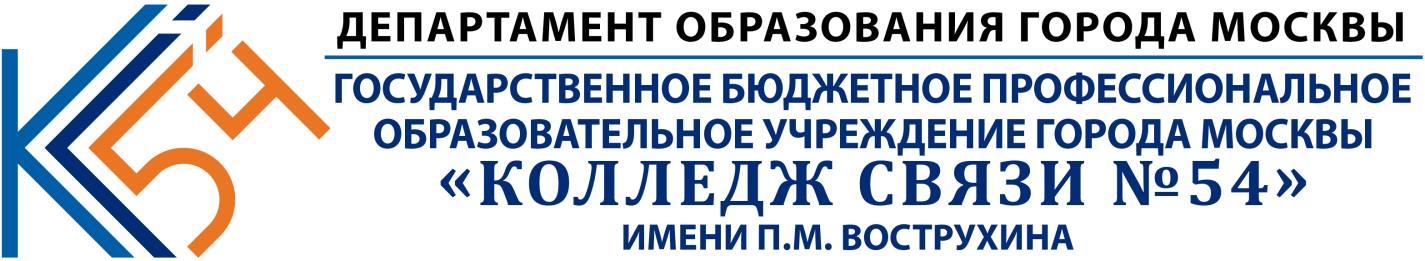 МЕТОДИЧЕСКАЯ РАЗРАБОТКА«ОЛИМПИАДА ПО АНГЛИЙСКОМУ ЯЗЫКУ ДЛЯ СТУДЕНТОВ СПО 3 КУРСОВ   СПО »Составитель- преподаватель   английского языка первой квалификационной категории Климова И.В.Москва2019 Пояснительная записка.В данной методической разработке представлен материал для проведения олимпиады по английскому языку среди студентов 3-х курсов, как одна из форм внеклассной работы.     При проведении олимпиады используется подбор лексико-грамматических заданий и заданий страноведческого характера.Цели Олимпиады:стимулирование интереса и создание положительной мотивации у студентов к дальнейшему изучению иностранного языкапродолжение развития иноязычной коммуникативной компетенциивыявление наиболее способных студентовсоздание условий для продолжения развития общих компетенций, включающих в себя способности  организовывать собственную деятельность, выбирать типовые методы и способы выполнения поставленных задач, оценивать их эффективность и качество, принимать решения в стандартных и нестандартных ситуациях и нести за них ответственность, заниматься самообразованиемВ Олимпиаде принимают участие студенты 3 курса колледжаУчастникам Олимпиады необходимо показать1)  грамматические, лексические и орфографические навыки владения английским языком, умение читать и понимать английские тексты, извлекать из них нужную информацию, выполнять лексико-грамматические задания.2) умение эффективно организовывать собственную деятельность, выбирать типовые методы и способы выполнения конкурсных задач, оценивать их эффективность и качество, рационально распределять время.Олимпиада по английскому языку состоит из семи заданий.Задание 1предполагает  знание лексики и пунктуации  в английском предложении.-5 баллов.Задание 2 страноведческого характера (выберите правильный вариант ответа)-26 баллов.Задание   3-чтение про себя (соотнесите части предложений и соедините их)-4 балла.Задание   4-чтение про себя (согласитесь/не согласитесь с утверждениями)-8 баллов.Задание   5-чтение про себя (поставьте события в правильном порядке)- 8 баллов.Задание  6- грамматика – грамматические времена глаголов, притяжательный падежсуществительных, разделительный вопрос, степени сравнения прилагательных, предлоги, артикли, вспомогательные глаголы, вопросительные слова (выберите правильный вариант ответа)-17 баллов.Задание  7-письмо (описание события )-10 баллов.Всего-83 балла.Победителями становятся студенты, набравшие наибольшую сумму баллов. баллов за выполнение конкурсных заданий. Определяются три призовых В случае равности баллов участники Олимпиады делят призовое место. Победители Олимпиады награждаются грамотами и призами.На выполнение работы отводится  90 минутСодержание Олимпиады.Задание 1.1.Перед вами отрывок текста, в котором все слова написаны слитно (без пробелов). Запишите данный текст правильно. Расставьте знаки препинания там, где необходимо. Переведите на русский язык полученный текст.-5 баллов.oneoftheoldenglishlegendssaysthatlondoncanbethecapitalofthecountryrichandgreatuntiltwelveblackravensliveinthetoweroflondoneachhasgotitsnameandthekeeperscarefullylookafterthemifoneofthebirdsdies,anotheryoungerraventakesitsplacelondonersbelievethislegendandalwaysbringsomefoodtogivethebirdswhentheycometothetowerthekeeperscutthebirdswingsbecausetheyareafraidthattheymay flyaway.Задание 2. Страноведение. Выберите правильный ответ.1. The head of the UK isa) Prime-ministerb) a king or a queenc) Parliament2. The British likea) to wear their national dressb) to discuss private lifec) quiet polite behavior3. The UK is situated ona) the south-western coast of Europeb) the west coast of Europec) the north-western coast of Europe4. The UK is separated from the continenta) by the Irish Seab) by the Atlantic Oceanc) by the English Channel5. The population of the UK isa) over 57 mln peopleb) over 70 mln peoplec) over 50 mln people6. The easiest way to guess the class of a person isa) to count his moneyb) to listen to his speechc) to see his living place7. The symbol of peace in Great Britain isa) a red roseb) a shamrockc) a poppy8. The national bird of the UK isa) a sparrowb) a robinc) a starling9. The highest mountain in the UK isa) Ben Cheviotb) Ben Lochc) Ben Nevis10. The longest river in the UK isa) the Severnb) the Thamesc) the Spey11. The traditional English drink is a) milk            b) tea               c) coffee        d) cocoa12.   Who was the first woman Prime Minister of Great Britain? a) Churchill  b) Thatcher c) Blair    d) Brown13.   Who wrote a popular book about Harry Potter? a) J. Rowling b) J. Tolkien    c) R. Dahl        d) A. Lindgren14.   The present President of the USA isa) Hillary Clinton   b) George Bush   c) Barack Obama   d) Donald Trump15.   … is famous for the novel about Robinson Crusoe. a) Agatha Christie  b) Conan Doyle  c) Mark Twain     d) Daniel Defoe  16.   The Loch Ness Monster lives in…  a) America  b) Switzerland  c) Canada     d) Scotland17. London stands on the a)Thames b) Severn c) Avon18. The Queen’s official London home is a) the Tower of London b) Windsor Castle c) Buckingham Palace19. What holiday is on December 25 in Great Britain?a) St. Valentine’s Day b) Easter c) Christmas20. The capital of the USA is a) New York b) Los Angeles c) Washington21. The official home of the president of the USA isa) the Capitol b) the White Housec) Congress22. This American state was a Russian territory once. This is a) Alaska b) Nevada c) Pennsylvania23. The Statue of Liberty was given to the USA bya) France b) Great Britain c) Germany24) The longest river in the USA is a) the Severn b) the Mississippi c) the Amazon25) A centre of the American film industry isa) Disneyland b) Hollywood c) Disney World26) Taxis in London are usually…a) red b) black c) yellowЗадание 3 чтение про себя по тексту “ The Treasure”Соотнесите части предложений и соедините их:1. Local newspapermen…                 A. …took part in the exciting discovery.2. Simon’s father…                B. …was very surprised to dig out the box.3. Simon…                             C. …took pictures of Simon4. Buster…                             D. …knew his son had discovered a treasure.Задание 4 чтение про себя по тексту “ The Treasure”Согласитесь/не согласитесь с утверждениями:Simon and his parents lived in England.Simon decided to put new trees in the ground.Simon had a little dog for a pet.Simon’s father helped him to open the chest.The Daltons went to the beach in autumn.It was difficult to pull the box out of the ground.The box that Simon found was made of gold.The Daltons decided not to keep the treasure at home.The TreasureSimon Dalton sat unhappily at the kitchen table with his parents. It was the middle of August and it was very hot. They all wanted to go on holiday but they just didn’t have enough money.Simon finished his breakfast and went into the garden. Buster, his huge dog, followed him joyfully. Simon lay on the grass. He felt bored. He looked around the garden looking for something to do. Suddenly, he had an idea. “Come on, Buster! Let’s plant some trees!” Simon took a spade and started digging.Suddenly, his spade hit something hard. It was the top of a small wooden box. He kept digging until he could pull the box out. It took him a long time. He tried to open it but it was locked, so he broke it with his spade. When he opened the box he could not believe his eyes. The chest was full of ancient coins. “Mum! Dad!” he shouted loudly. “Come and see! It looks like treasure!” “It is,” his dad said. “It’s gold!”The Daltons took the treasure to the local museum and they were delighted to receive a reward. Simon was in all the newspapers and they even interviewed him on TV.A week later, Simon was on a beautiful beach in Florida, one of the warmest states of their country. He enjoyed swimming. His idea of planting trees wasn’t such a bad one, after all! He looked at his parents and smiled happily. This was going to be a great holiday. Задание  5 чтение про себя. Прочитайте текст и напишите следующие события в правильной последовательности.a.Richard bought a bike
b. Richard had $90
c. Richard’s father found the money
d. Richard put his trousers with the money in the pocket into the washing machine.
e. Richard went to the shop to buy the bike.
f. Richard saved his pocket money and the money from his Saturday’s job.
g. Richard tried to find the money.
h. Richard found a Saturday job.
A local boy Richard Kemp got quite a shock last week when he went to buy a bicycle. Richard needed $90 to buy a bicycle. For over a year he had been saving  all his pocket money to have enough for the bike of his dreams. He worked on Saturdays, too, helping in his Father’s newsagents. 
Last Saturday, he finally had the money he needed and he went to the sports shop. He found the model he wanted but when he went to pay the $90, his pockets were empty – he didn’t have a penny. Richard spent 4 hours looking everywhere for the money. He looked in the streets; he searched his bedroom, and even went to the Police station to ask if anyone had found it.
Finally it was Richard’s father who found the $90 in the washing machine. Richard had changed his trousers and put on a new pair of jeans. But, of course, he had left the money in the trousers and they got into the washing machine. Yesterday Richard bought his bike at last. He told us that in future he will put his money in the bank but not in the washing machine!
Задание  6. Грамматика.1. She .................. a letter at the moment.a) is writing      b) writes     c) has written2. She  plays tennis twice  ............a) days     b) a week       c) week3. I hate driving my ............ car.a) father’s     b) fathers     c) fathers’4. They always arrange a date of competition, …..?a) aren’t they      b) didn’t they      c) don’t they5. I think Sam is …… than Bob.a) responsibler    b) more responsible    c) responsible6. He .................. his leg, so he can’t play football today.a) has broken    b) breaks    c) is breaking7. I ............... to Paris.a) have never been  b) was never   c) am never8. ................. breakfast every morning?a) Are you having         b) Do you have         c) Have you had9. My bag is ................... than hers.a) heavier    b) heaviest     c) the heavier10. They met at a party a year .......... .a) since             b) for            c) ago11. I think ……. French are polite and romantic.a) a                    b) the            c) –12. People …… millions of bars of chocolate every day.a) eat                 b) are eating      c) ate13. My brother Nick is very good ….. Maths.a) at                   b) in                   c) on14. The boy …… looks like his father is my brother.a) who              b) what                c) which15. We visited ……Moscow last year.a) -                    b) the                   c) a16. How long ….. it take you to do your homework two days ago?a) does              b) did                  c) has17. They ….. Britain in three weeks.a) visit              b) will visit         c) visitedЗадание  7 . Письмо.You recently attended a film (music, theatre, dance, etc). Would you recommend it to your penfriend to see? Write a letter to him/her about it. Include the following:- who you went with,- what event you went to,- why you chose this event,- what you liked about it,- what you didn’t like about it.Объем высказывания – 70-100 словОтветыЗадание 1.  One of the old English legends says that London can be the capital of the country, rich and great until twelve black ravens live in the Tower of London. Each has got its name and the keepers carefully look after them. If one of the birds dies, another younger raven takes its place. Londoners believe this legend and always bring some food to give to the birds when they come to the Tower. The keepers cut the bird's wings a bit as they are afraid that they may fly away. 
Задание 2.1b  2c 3c 4 c 5a 6 b 7c 8a 9c 10a  11b  12b  13a  14d  15d  16d  17a  18c  19c  20c  21b  22a  23a  24b  25b  26b 
Задание 3.CDBAЗадание 4.1 F  2T  3F  4F  5F  6T  7F  8T Задание 5.1. Richard found a Saturday job.
2. Richard saved his pocket money and the money from his Saturday’s job.
3. Richard had $90.
4. Richard put his trousers with the money in the pocket into the washing machine.
5. Richard went to the shop to buy the bike.
6. Richard tried to find the money.
7. Richard’s father found the money.
8. Richard bought a bike.
Задание 61a 2b  3a  4c  5b  6a  7a  8b  9a  10c  11b  12a  13a  14a  15a  16b  17b  